Фонематический слух - важен ли? (советы практиков - учителей-логопедов)Сегодня практика учителя - логопеда показывает, что число детей  дошкольного  и школьного возраста с речевыми нарушениями увеличивается, возрастает и  тяжесть таких нарушений. Для решения этой проблемы необходим индивидуальный подход к каждому ребёнку для того, чтобы правильно определить суть речевого нарушения и выбрать методику работы с данным ребёнком. Одним из основных направлений в работе учителя-логопеда является развитие фонематического слуха у детей с речевыми нарушениями.Что такое фонематический слух, и каким образом он влияет на развитие речи? Как развивается фонематический слух в норме и как выявить его нарушение у ребенка? Как правильно организовать систему работы по формированию фонематического слуха у детей с тяжелыми нарушениями речи и детей с нарушением слуха в условиях реализации ФГОС ДО? С помощью каких упражнений родители могут самостоятельно развивать фонематическое восприятие своего ребенка?Решением этих проблемных вопросов занимались учителя-логопеды логопедических групп и логопедических пунктов города Тюмени на семинаре по теме: «Развитие фонематического слуха и восприятия у детей дошкольного и младшего школьного  возраста». Ниже предлагаются советы учителей-логопедов из своей практики для специалистов.Практические рекомендации учителей – логопедов по развитию фонематического слуха у детей с тяжелыми нарушениями речиФонематический слух – это способность человека к распознаванию речевых звуков, представленных фонемами данного языка. Фонематический слух осуществляет операции различения и узнавания фонем, составляющих звуковую оболочку  слова.Формирование фонематического слуха происходит у детей при восприятии устной речи окружающих, а так же при собственном проговаривании слов в соответствии с воспринимаемыми образцами.На основе фонематического слуха развивается фонематическое восприятие, происходит дальнейшее овладение устной речью и другими формами речевой деятельности – письмом, чтением. Таким образом, фонематический слух является основой всей речевой системы.
У детей дошкольного возраста с особенностями развития проявляется несформированность фонематической системы. Так, у одних - нарушены фонематическое восприятие и фонематические представления, у других - в большей степени количественный и последовательный анализ звуков, у третьих - фонематический синтез, у четвертых – нарушения отмечаются на всех   уровнях.
Логопедическая практика показывает, что без развития фонематического слуха у ребенка, имеющего нарушение речи (независимо от формы речевой патологии) невозможно было бы достичь уровней хорошей или улучшенной речи. Поэтому внимание к формированию фонематического слуха не должно ослабевать на всех этапах коррекционной работы с детьми, имеющими различные нарушения.Работая с детьми с тяжелыми нарушениями речи  учителю-логопеду важно знать:1.  Изучая отдельные звуки с 4-х и 5-тилетними детьми, НЕ ДАВАТЬ мягких вариантов фонем! Только твердые!!2. Нельзя  смешивать твёрдые и мягкие звуки речи при подаче стимульного материала.3. «Если нормативный звук речи (любой) ребёнок произносит только с зондом, то ВЫЗВАННОЙ фонему не считаем. Значит, продолжаем ВЫЗЫВАНИЕ, больше обращая внимание на развитие фонематического слуха или «настройку звучания»»,- настаивает  Ткаченко Т.А.4. Если ребенок в 5 лет говорит на обследовании чисто, а при проверке фонематического восприятия – ошибки, то это свидетельствует о том, что при внешне благоприятной картине произношения формирование фонематического восприятия запоздало и не соответствует возрастной норме.5.«Будьте аккуратны и грамотны, когда занимаетесь развитием фонематических представлений и навыков звукового анализа и синтеза у детей дошкольного возраста с нарушениями речевого развития. Предлагайте детям для звукового анализа и синтеза только те слова, написание которых не расходится с произношением. Не берите никогда слов с йотированными. Оставьте их для школьных учителей. Наши дети и так в группе риска в плане возникновения нарушений письменной речи. Не нужно их провоцировать!» -  напоминает Н.В. Нищева.6. «Ни в коем случае не знакомьте дошкольников с нарушениями речи с теми буквами, которым соответствуют звуки, неправильно ими произносимые! Сначала формируем правильные уклады звуков, автоматизируем их, вводим в речь, и только потом знакомим с соответствующими буквами!»- настаивает  Н.В. НищеваЭтапы формирования фонематического восприятия:I этап — узнавание неречевых звуков;II этап — различение высоты, силы, тембра голоса на материале одинаковых звуков, сочетаний слов и фраз;III этап — различение слов, близких по звуковому составу;IV этап — дифференциация слогов;V этап — дифференциация фонем;VI этап — развитие навыков элементарного звукового анализа. Работа по развитию фонематического слуха и восприятия у детей с тяжелыми нарушениями речи и с детьми с нарушениями слуха имеет свои особенности в методах и приемах, хотя направления работы одинаковы.  У них часто встречаются и надолго остаются ошибки в словоизменении, когда ребенок неправильно употребляет окончания слов при связи слов в предложении (слышал – слышала и т.п.). Работая над развитием фонематического слуха, развиваем у ребенка внимание к своей и обращенной речи. Коррекция начинает идти гораздо быстрее и эффективнее.Учителю – логопеду важно соблюдать правила при работе с детьми  с нарушениями слуха: посадить ребенка за первую парту; при объяснении материала стоять лицом к ребёнку; речь педагога должна быть эмоционально выразительной, с чёткой           артикуляцией; при необходимости повторно объяснить материал; разрешать оборачиваться, чтобы видеть лицо ученика отвечающего с места; следить, чтобы индивидуальный слуховой аппарат (КИ) всегда             находился в рабочем состоянии; осуществлять тесную связь с родителями и, по - необходимости, с            медицинским   работником.Логопедическая работа  предусматривает формирование умения различать, опознавать и распознавать речевой материал  только на слух (использование слухового экрана). Слухо-зрительное восприятие легче, чем восприятие на слух. Когда ребенок затрудняется при восприятии слов на слух, нужно переходить к слухо-зрительному восприятию, т.е. использовать картинный материал.Функции учителя - логопеда в работе с ребенком с  кохлеарной имплантацией:Изучение уровня речевых, познавательных и индивидуально-    типологических особенностей детей с кохлеарной имплантацией, определение основных направлений и содержания работы с каждым из них.Формирование правильного речевого дыхания, чувства ритма и выразительности речи, работа над просодической стороной речи.Работа по вызыванию, постановке звуков, по коррекции      звукопроизношения.Развитие  навыков звукового анализа и синтеза.Работа по формированию слоговой структуры слова Развитие связной речи.Развитие психических функций, тесно связанных с речью:      словесно-логическое мышление, память, внимание, воображение.Обучение чтению, письму.Развитие слухового восприятия по следующим направлениям: обнаружение звука, локализация источника звука в пространстве, различение речевых и неречевых звуков, различение и опознавание различных характеристик звуков, различение и опознавание неречевых звуков окружающей среды, различение, опознавание и распознавание различных речевых сигналов (фонем, слов, фраз).Работа по восприятию звуков  речи у детей с кохлеарной имплантацией:Ребёнок учится слышать и выделять звуки речи (изолированно и в слогах).  Примерная последовательность работы:идентификация гласных звуков ( а, о, у, и, э, ы); дифференциация звонких и глухих согласных (п-б, т-д, к-г, ш-ж и т.д.);   дифференциация твёрдых и мягких согласных (да-дя, мы-ми, ат-ать); идентификация йотированных гласных (я, е, ё, ю);дифференциация и идентификация звуков (с-ш, ж-з, р-л);дифференциация и идентификация аффрикат и их составляющих (ц - т- с, ч-т-ш). гласные звуки сначала предъявляются изолированно, затем в слогах. работа с согласными звуками в слогах проводится при малом закрытом выборе.согласные звуки в зависимости от их качества предъявляются или только в слогах (взрывные), или в слогах и затем изолированно (фрикативные и сонорные).  Учитель-логопед должен развивать слуховое восприятие и фонематический слух у детей с нарушением интеллектаУ детей с нарушением интеллекта фонематическое развитие осуществляется очень медленно и неполноценно. Процесс восприятия у них  значительно замедлен.  Нарушения восприятия зависят от степени и тяжести интеллектуального нарушения. При этом нарушение фонематического восприятия проявляется не только на уровне простейших операций звукового анализа, но и  фонематического слуха. В добукварный период учитель-логопед работает с некоторыми звуками — гласными [а], [о], [у] и согласными [м], [с]. Упражнения на выделение всех остальных звуков переносят на период обучения грамоте. Для выделения гласных звуков подбирают слова, в которых нужный звук находится под ударением в начале слова (Оля, осы).Для выделения согласных звуков используются позиции в начале и в конце слова (мак, сом).Нарушение фонематического восприятия вторично оказывает резко отрицательное влияние на дальнейшее развитие мышления и речи ребенка с нарушением интеллекта. Без должной четкости воспринимая слова в целом, особенно их сходно звучащие фонемы, флективные окончания и т.п., ребёнок не может отличать оттенки значений многих слов. Это замедляет овладение словарным составом и грамматическим строем языка и затормаживает общее развитие речи.  В дошкольном возрасте основной вид деятельности ребенка – это игра. Занимательная игровая ситуация помогает ребенку комфортно и эффективно развивать фонематический слух через упражнения. Мозжечковая стимуляция – современный метод развития фонематических процессов у детей с ограниченными возможностями здоровьяЗадачи игр по формированию фонематических процессов у дошкольников:развивать слуховое внимание;закреплять умение дифференцировать звуки;называть слова с определенным звуком, определять место звука в слове;различать на слух слова, звучащие неправильно, делить слова на слоги;слышать и называть слова с одинаковым звуком;формировать навыки звукового анализа и синтеза.Мозжечковая стимуляция - комплекс физических упражнений в игре, которые направлены на развитие участков мозга, отвечающих за формирование и развитие ребенка.Данная  система упражнений для коррекционной работы по развитию фонематических процессов разработана Воробьевой Т.С. учителем-логопедом МАДОУ д/с 87 города Тюмени. Видео с данными играми можно посмотреть по ссылке  https://www.instagram.com/worobjewa_ts_logoped/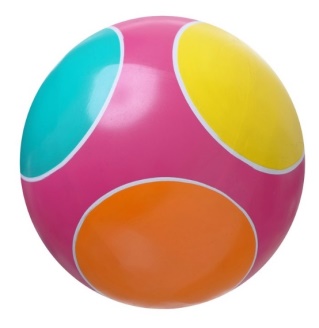 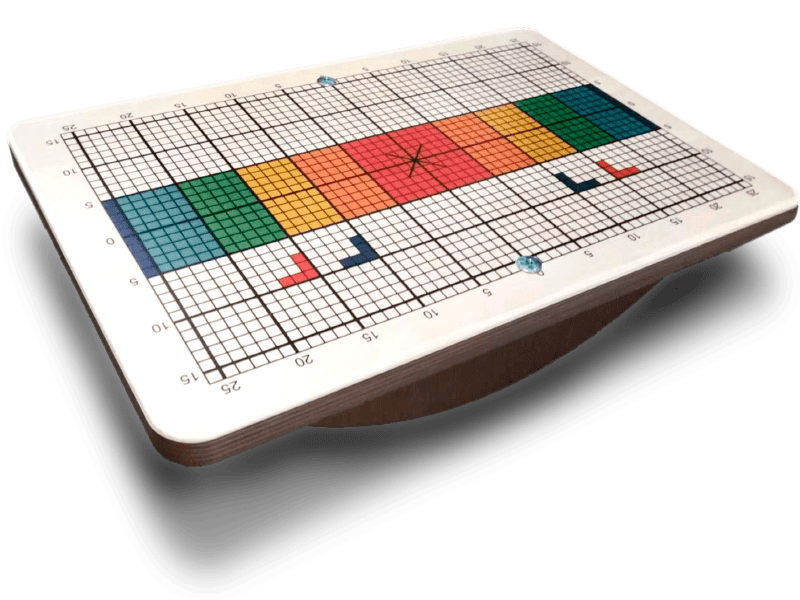 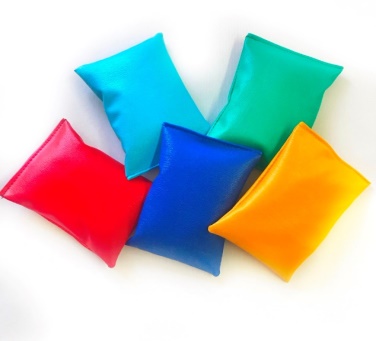 Игра «Звуковой мяч»
Цель: развитие фонематического восприятия, быстроты реакции, закрепление знания гласных звуков. 
Ребенок стоит на балансире. 
- Когда услышите звук [А], стукните мячом об пол. А-У-О-У-И-А-О-Ы-И-А 
Аналогично с любыми гласными и согласными звуками.
Усложнить игру: для дифференциации звуков:
- Когда услышишь звук П, стукни мячом об пол. Когда услышишь звук Б – подкинь мяч вверх.Игра «Будь внимательнее».
Цель: развитие фонематического восприятия, быстроты реакции.
Ребенок стоит на балансировочной доске. Мяч в этой игре не используем.
- Услышишь слог со звуком Б – хлопни в ладоши, со звуком П – хлопни по коленям.
Ба-пу-бо-бы-по-бэ-уп- пы- по- бу- бы-пэ-па
Аналогично с любыми гласными и согласными звуками.Игра с передачей мяча «Мяч передавай и слово называй»Цель: развитие фонематического восприятия, быстроты реакции. Подгрупповое задание. Дети стоят на балансирах (игра возможна без них). Ход игры. Дети выстраиваются в одну колонну. У игрока, стоящего первым в руках мяч. Педагог называет любой звук, ребёнок называет слово на заданный звук и передаёт мяч назад двумя руками над головой (возможны другие способы передачи мяча). Следующий игрок самостоятельно придумывает слово на заданный звук и передаёт мяч дальше.Игра с передачей мяча «Мяч передавай и слово называй»Цель: развитие фонематического восприятия, быстроты реакции. Подгрупповое задание. Дети стоят на балансирах (игра возможна без них). Ход игры. Дети  выстраиваются в одну колонну. У игрока, стоящего первым в руках мяч. Педагог называет любой звук, ребёнок называет слово на заданный звук и передаёт мяч назад двумя руками над головой (возможны другие способы передачи мяча). Следующий игрок самостоятельно придумывает слово на заданный звук и передаёт мяч дальше.Игра «Гласные и согласные». Цель: закрепление умения детей различать гласные и согласные звуки, твердые и мягкие согласные звуки, развитие фонематических процессов, внимания, памяти.Ребенок стоит на балансировочной доске + использование разноцветных мячиков (красные, синие и зеленые) или использование мешочков с крупой (они могут быть также красного, синего и зеленого цветов).  Ход игры. Педагог показывает ребенку картинку или называет слово. Ребенок должен определить звук в слове. Если звук гласный, то ребенок кидает мячик (мешочек) в красную корзину, если согласный, то в синюю или в зеленую, определив какой согласный звук он слышит твердый или мягкий.  Игра  «Рыбалка». Цель: упражнение детей в выборе слов с одним и тем же звуком, закрепление навыка звукового анализа. Ребенок стоит на балансировочной доске. Ход игры. Дается установка: «поймать слова со звуком (Л)» (и другими). Ребенок берет удочку с магнитом на конце «лески» и начинает «ловить» нужные картинки. «Пойманную рыбку» ребенок называет и определяет позицию звука в слове. Таким образом, опираясь на опыт М.Ф. Фомичевой, Р.И. Лалаевой, Л.Н. Ефименковой, И.Н. Садовниковой, А.В. Ястребовой предлагается система работы по развитию фонематический процессов Система коррекционной работы по развитию фонематических процессов